30 Normalizace výrobky31 Obecná bezpečnostc) Chemická rizika a nanotechnologieVývoj v roce 2014 (zpracováno s podporou projektu FP švýcarsko-české spolupráce)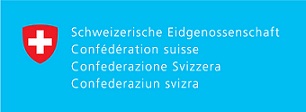 Rakušané zaměřují pozornost na chemické požadavky - V prosinci 2014 Spotřebitelský výbor při Rakouském normalizačním institutu (the Consumer Council of the Austrian Standards Institute) publikoval studii zabývající se chemickými požadavky ve výrobcích. Konkrétně se tato studie (Zde) zaměřuje na nábytek (včetně matrací), hygienické výrobky, papírové výrobky, kožené výrobky a měkčené plastické výrobky. Ve zprávě jsou identifikovány možné chemické znečišťující látky a zároveň zpráva reviduje existující (povinná a dobrovolná) pravidla pro tyto výrobky. Rakouští spotřebitelé reprezentovaní uvedeným výborem jsou v oblasti omezování chemických látek ve výrobcích velmi aktivní a lze říci – radikální. Další výstupy jsou k dispozici Zde (výrobky pro spotřebitele, včetně hraček a výrobků určených pro děti), či Zde (produkty na zajištění a usnadnění bezpečného sezení, koupání a obecné péče o tělo – krmení, spaní, oblékání, přepravu a ochranu dětí).ANEC se o rakouské výstupy často opírá a bere je za své východisko. Sdružení českých spotřebitelů je k těmto podkladů poněkud zdrženlivé, na české straně však chybí dobrá komunikace a příprava odborných podkladů pro spotřebitele. SČS a Státní zdravotní ústav v tom hodlají pokročit.Bezpečnost při praní - V březnu byla zahájen globální kampaň, vedená Evropskou komisí za podpory OECD a týkající se kapslí, které obsahují čisticí prostředek. Kampaň se zaměří na detergenty, které se nacházejí v mnoha domácnostech, jsou velice atraktivní pro děti a mohou představovat nebezpečí, pokud nejsou vhodně skladována. Mohou si je splést se sladkostmi a je proto pro dítě vážným rizikem. Kampaň je tedy zaměřena na rodiče s tím, že takovéto výrobky je třeba uchovávat důsledně mimo dosah dítěte. Pro více informací navštivte stránku Zde.Regulace omezení plastových tašek - V Úředním věstníku Evropské Unie bylo zveřejněno znění směrnice (EU) 2015/720 Evropského parlamentu a Rady z dubna 2015, kterou se mění směrnice 94/62/ES, pokud jde o snížení spotřeby plastových tašek. Ve směrnici je uvedeno, že by EK měla požádat CEN o vytvoření normy pro domácí kompostovatelné obaly. S ohledem na tyto aspekty je potřeba zároveň snížit riziko záměny a tedy informovanosti spotřebitele o vlastnostech biologicky rozložitelných a kompostovatelných plastových obalech.  Prováděcí akt o specifikacích pro označování těchto výrobků je v plánu. Spotřebitelů budou se zvláštním zájmem sledovat další kroky EK v rámci přezkumu dopadu používání plastových tašek na životní prostředí. Zpráva má být vypracovaná do roku 2017 a vyhodnotit, zda je aktuální legislativní rámec dostačující.Nanotechnologie: V únoru organizovalo v Bruselu společně několik subjektů workshop o nanotechnologiích. Cílem workshopu bylo překlenout mezeru mezi vědou a politikou k zajištění odpovídajícího hodnocení rizik nanomateriálů. Na workshopu vystoupili představitelé Evropského parlamentu, členové technické univerzity ve Švédsku, mezinárodní environmentální organizace. Promluvili o technické výzvě v nanotechnologiích v souvislosti s politikou, regulací, také toxicitou a ekotoxicitou nanomateriálů. ANEC byl rovněž přizván, aby byl součástí tohoto projektu, kde klíčové zúčastněné strany zajistí, aby byly garantovány potřeby veřejnosti. Projekt bude trvat 3 roky. Bližší informace týkající se tohoto projektu najdete Zde.Prosinec 2015, Dupal	